Профориентация: памятка для учащихся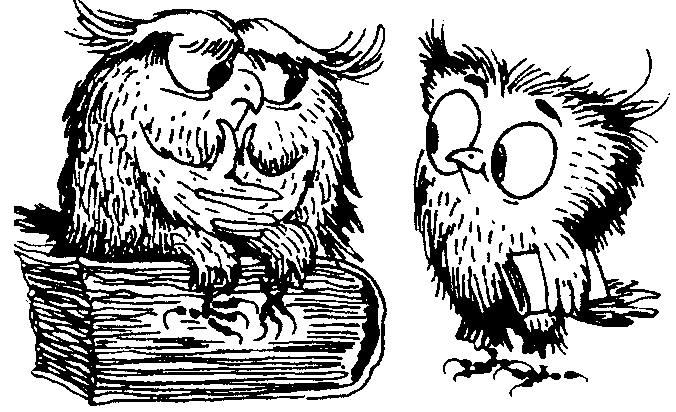 Семь шагов к взвешенному решению1. Составить список подходящих профессий. Составьте список профессий, которые Вам нравятся, интересны, в которых Вы хотели бы реализоваться, которые Вам подходят.2. Составить перечень требований выбираемой профессиивыбираемая профессия и будущий род занятий;выбираемая профессия и жизненные ценности и цели;выбираемая профессия и реальное трудоустройство по специальности;желательный уровень профессиональной подготовки;выбираемая профессия и мои склонности и способности;желательные содержание, характер и условия работы.3. Определить значимость каждого требования. Определите, насколько все перечисленные требования значимы. Может быть, есть менее важные требования, которые, по большому счету, можно и не учитывать.4. Оценить свое соответствие требованиям каждой из подходящих профессий.Кроме тех требований, которые есть у Вас к профессии, существуют и требования самой профессии. Проанализируйте, развиты ли у Вас профессиональные качества, отвечают ли ваши интеллектуальные способности, психологические особенности, состояние здоровья требованиям профессии.5. Подсчитать и проанализировать результаты. Проанализируйте, какая профессия из всего списка больше других подходит Вам по всем пунктам.6. Проверить результаты. Чтобы убедиться в правильности Ваших размышлений, обсудите свое решение с друзьями, родителями, учителями, психологом, профконсультантом.7. Определить основные практические шаги к успеху. Итак, Вы приняли решение, теперь важно определить: в каком учебном заведении Вы сможете получить профессиональное образование, как развивать в себе профессионально важные качества, как можно получить практический опыт работы по данной специальности, как повысить свою конкурентоспособность на рынке труда.